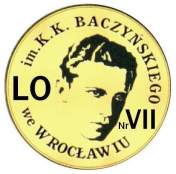 WYMAGANIA EDUKACYJNE Z JĘZYKA NIEMIECKIEGO NIEZBĘDNE DO UZYSKANIA PRZEZ UCZNIA POSZCZEGÓLNYCH ŚRÓDROCZNYCH I ROCZNYCH OCEN KLASYFIKACYJNYCH WYNIKAJĄCYCH Z REALIZOWANEGO PROGRAMU NAUCZANIA A. ABRAMCZYK ,,PROGRAM NAUCZANIA JĘZYKA NIEMIECKIEGO W LICEUM OGÓLNOKSZTAŁCĄCYM I TECHNIKUM. KSZTAŁCENIE KOMPETENCJI KLUCZOWYCH NA LEKCJACH JĘZYKA NIEMIECKIEGO (III.2.0)”  WYDAWNICTWO PEARSON (LICEUM 4-LETNIE)	ZAKRES PODSTAWOWY		Szczegółowe wymagania edukacyjne dla klas 4A (1) Szczegółowe wymagania edukacyjne dla klas 4A (1) Szczegółowe wymagania edukacyjne dla klas 4A (1) Szczegółowe wymagania edukacyjne dla klas 4A (1) Szczegółowe wymagania edukacyjne dla klas 4A (1) Szczegółowe wymagania edukacyjne dla klas 4A (1) Ocenę niedostateczną otrzymuje uczeń, który nie spełnia wymagań edukacyjnych niezbędnych do uzyskania oceny dopuszczającej.Ocenę niedostateczną otrzymuje uczeń, który nie spełnia wymagań edukacyjnych niezbędnych do uzyskania oceny dopuszczającej.Ocenę niedostateczną otrzymuje uczeń, który nie spełnia wymagań edukacyjnych niezbędnych do uzyskania oceny dopuszczającej.Ocenę niedostateczną otrzymuje uczeń, który nie spełnia wymagań edukacyjnych niezbędnych do uzyskania oceny dopuszczającej.Ocenę niedostateczną otrzymuje uczeń, który nie spełnia wymagań edukacyjnych niezbędnych do uzyskania oceny dopuszczającej.Ocenę niedostateczną otrzymuje uczeń, który nie spełnia wymagań edukacyjnych niezbędnych do uzyskania oceny dopuszczającej.OCENAWymagania edukacyjne niezbędne do uzyskania oceny dopuszczającejWymagania edukacyjne niezbędne do uzyskania oceny dostatecznejWymagania edukacyjne niezbędne do uzyskania oceny dobrejWymagania edukacyjne niezbędne do uzyskania oceny bardzo dobrejWymagania edukacyjne niezbędne do uzyskania oceny celującejWymagania edukacyjne niezbędne do uzyskania oceny celującejWIEDZA:
znajomość środków językowychLeksykaGramatykaUczeń: zna i stosuje bardzo ograniczony zakres środków językowych w znacznym stopniu uniemożliwiający realizację poleceń bez pomocy nauczyciela.Uczeń: zna i stosuje ograniczony zakres środków językowych; głównie środki językowe o wysokim stopniu pospolitości i dotyczące bezpośrednio jego osoby.Uczeń: zna i stosuje większość poznanych wyrazów oraz zwrotów, oprócz środków językowych o wysokim stopniu pospolitości w wypowiedzi występuje kilka precyzyjnych sformułowań.Uczeń: zna i stosuje wszystkie poznane wyrazy oraz zwroty.Uczeń:w wysokim stopniu opanował wiedzę i umiejętności określone programem nauczania.** W świetle obowiązujących przepisów ocena ucznia ma wynikać ze stopnia przyswojenia przez niego treści wynikających z podstawy programowej.Ustalenie wymagań na ocenę celującą należy do nauczyciela, ale muszą one być zgodne z prawem. Jeżeli uczeń wykazuje zainteresowanie poszerzaniem wiedzy, można go za to nagrodzić dodatkowo, ale wiedza wykraczająca poza program nie może być elementem koniecznym do uzyskania oceny celującej – art. 44b ust. 3 Ustawy z dnia 7 września 1991 r. o systemie oświaty (Dz. U. z 2017 r. poz. 2198, 2203 i 2361).Uczeń:w wysokim stopniu opanował wiedzę i umiejętności określone programem nauczania.** W świetle obowiązujących przepisów ocena ucznia ma wynikać ze stopnia przyswojenia przez niego treści wynikających z podstawy programowej.Ustalenie wymagań na ocenę celującą należy do nauczyciela, ale muszą one być zgodne z prawem. Jeżeli uczeń wykazuje zainteresowanie poszerzaniem wiedzy, można go za to nagrodzić dodatkowo, ale wiedza wykraczająca poza program nie może być elementem koniecznym do uzyskania oceny celującej – art. 44b ust. 3 Ustawy z dnia 7 września 1991 r. o systemie oświaty (Dz. U. z 2017 r. poz. 2198, 2203 i 2361).WIEDZA:
znajomość środków językowychLeksykaGramatykaW niewielkim stopniu stosuje poznane struktury gramatyczne. Popełnia liczne błędy.Częściowo poprawnie stosuje poznane struktury gramatyczne.W większości poprawnie stosuje poznane struktury gramatyczne. Błędy nie zakłócają komunikacji.Poprawnie stosuje poznane struktury gramatyczne w zadaniach pisemnych i wypowiedziach ustnych.Uczeń:w wysokim stopniu opanował wiedzę i umiejętności określone programem nauczania.** W świetle obowiązujących przepisów ocena ucznia ma wynikać ze stopnia przyswojenia przez niego treści wynikających z podstawy programowej.Ustalenie wymagań na ocenę celującą należy do nauczyciela, ale muszą one być zgodne z prawem. Jeżeli uczeń wykazuje zainteresowanie poszerzaniem wiedzy, można go za to nagrodzić dodatkowo, ale wiedza wykraczająca poza program nie może być elementem koniecznym do uzyskania oceny celującej – art. 44b ust. 3 Ustawy z dnia 7 września 1991 r. o systemie oświaty (Dz. U. z 2017 r. poz. 2198, 2203 i 2361).Uczeń:w wysokim stopniu opanował wiedzę i umiejętności określone programem nauczania.** W świetle obowiązujących przepisów ocena ucznia ma wynikać ze stopnia przyswojenia przez niego treści wynikających z podstawy programowej.Ustalenie wymagań na ocenę celującą należy do nauczyciela, ale muszą one być zgodne z prawem. Jeżeli uczeń wykazuje zainteresowanie poszerzaniem wiedzy, można go za to nagrodzić dodatkowo, ale wiedza wykraczająca poza program nie może być elementem koniecznym do uzyskania oceny celującej – art. 44b ust. 3 Ustawy z dnia 7 września 1991 r. o systemie oświaty (Dz. U. z 2017 r. poz. 2198, 2203 i 2361).WIEDZA:
znajomość środków językowychLeksykaGramatykaZawody i czynności z nimi związaneWymagania pracodawcyRozmowa kwalifikacyjnaPrzebieg kariery zawodowejŻyciorysNazwy emocji i uczućWyrażanie różnych emocjiSytuacje konfliktowePrzemoc w szkoleCybermobbingImprezy i osiągnięcia sportoweDyscypliny sportuSprzęt sportowySportowcy i sport wyczynowyCzas przeszły Präteritum czasowników regularnych i nieregularnychZdania okolicznikowe czasu ze spójnikami wenn i alsZdania przydawkowe (zdania względne)Zdania z czasownikiem modalnym w stronie biernej czasu teraźniejszegoStrona bierna w czasie przeszłym PräteritumRekcja wybranych przymiotnikówCzas przeszły PlusquamperfektZdania okolicznikowe czasu ze spójnikami nachdem, seitdem, sobald, während, bevor / ehe i bisZawody i czynności z nimi związaneWymagania pracodawcyRozmowa kwalifikacyjnaPrzebieg kariery zawodowejŻyciorysNazwy emocji i uczućWyrażanie różnych emocjiSytuacje konfliktowePrzemoc w szkoleCybermobbingImprezy i osiągnięcia sportoweDyscypliny sportuSprzęt sportowySportowcy i sport wyczynowyCzas przeszły Präteritum czasowników regularnych i nieregularnychZdania okolicznikowe czasu ze spójnikami wenn i alsZdania przydawkowe (zdania względne)Zdania z czasownikiem modalnym w stronie biernej czasu teraźniejszegoStrona bierna w czasie przeszłym PräteritumRekcja wybranych przymiotnikówCzas przeszły PlusquamperfektZdania okolicznikowe czasu ze spójnikami nachdem, seitdem, sobald, während, bevor / ehe i bisZawody i czynności z nimi związaneWymagania pracodawcyRozmowa kwalifikacyjnaPrzebieg kariery zawodowejŻyciorysNazwy emocji i uczućWyrażanie różnych emocjiSytuacje konfliktowePrzemoc w szkoleCybermobbingImprezy i osiągnięcia sportoweDyscypliny sportuSprzęt sportowySportowcy i sport wyczynowyCzas przeszły Präteritum czasowników regularnych i nieregularnychZdania okolicznikowe czasu ze spójnikami wenn i alsZdania przydawkowe (zdania względne)Zdania z czasownikiem modalnym w stronie biernej czasu teraźniejszegoStrona bierna w czasie przeszłym PräteritumRekcja wybranych przymiotnikówCzas przeszły PlusquamperfektZdania okolicznikowe czasu ze spójnikami nachdem, seitdem, sobald, während, bevor / ehe i bisZawody i czynności z nimi związaneWymagania pracodawcyRozmowa kwalifikacyjnaPrzebieg kariery zawodowejŻyciorysNazwy emocji i uczućWyrażanie różnych emocjiSytuacje konfliktowePrzemoc w szkoleCybermobbingImprezy i osiągnięcia sportoweDyscypliny sportuSprzęt sportowySportowcy i sport wyczynowyCzas przeszły Präteritum czasowników regularnych i nieregularnychZdania okolicznikowe czasu ze spójnikami wenn i alsZdania przydawkowe (zdania względne)Zdania z czasownikiem modalnym w stronie biernej czasu teraźniejszegoStrona bierna w czasie przeszłym PräteritumRekcja wybranych przymiotnikówCzas przeszły PlusquamperfektZdania okolicznikowe czasu ze spójnikami nachdem, seitdem, sobald, während, bevor / ehe i bisUczeń:w wysokim stopniu opanował wiedzę i umiejętności określone programem nauczania.** W świetle obowiązujących przepisów ocena ucznia ma wynikać ze stopnia przyswojenia przez niego treści wynikających z podstawy programowej.Ustalenie wymagań na ocenę celującą należy do nauczyciela, ale muszą one być zgodne z prawem. Jeżeli uczeń wykazuje zainteresowanie poszerzaniem wiedzy, można go za to nagrodzić dodatkowo, ale wiedza wykraczająca poza program nie może być elementem koniecznym do uzyskania oceny celującej – art. 44b ust. 3 Ustawy z dnia 7 września 1991 r. o systemie oświaty (Dz. U. z 2017 r. poz. 2198, 2203 i 2361).Uczeń:w wysokim stopniu opanował wiedzę i umiejętności określone programem nauczania.** W świetle obowiązujących przepisów ocena ucznia ma wynikać ze stopnia przyswojenia przez niego treści wynikających z podstawy programowej.Ustalenie wymagań na ocenę celującą należy do nauczyciela, ale muszą one być zgodne z prawem. Jeżeli uczeń wykazuje zainteresowanie poszerzaniem wiedzy, można go za to nagrodzić dodatkowo, ale wiedza wykraczająca poza program nie może być elementem koniecznym do uzyskania oceny celującej – art. 44b ust. 3 Ustawy z dnia 7 września 1991 r. o systemie oświaty (Dz. U. z 2017 r. poz. 2198, 2203 i 2361).RECEPCJAUczeń:rozumie w tekście pisanym pojedyncze słowa: łatwe, krótkie, internacjonalizmy. Częściowo poprawnie rozwiązuje zadania na rozumienie tekstów pisanych.Uczeń:rozumie słownictwo o wysokim stopniu pospolitości, internacjonalizmy, wybrane zdania. Częściowo poprawnie rozwiązuje zadania na rozumienie tekstów pisanych i rozumienie ze słuchu.Uczeń:rozumie większość tekstów i komunikatów słownych na bazie poznanego słownictwa.W większości poprawnie rozwiązuje zadania na rozumienie tekstów pisanych i rozumienie ze słuchu.Uczeń:rozumie szczegółowo teksty i komunikaty słowne w zakresie omawianych tematów. Poprawnie rozwiązuje zadania na rozumienie tekstów pisanych i rozumienie ze słuchu: r/f, dobieranie, ww.Uczeń:w wysokim stopniu opanował wiedzę i umiejętności określone programem nauczania.** W świetle obowiązujących przepisów ocena ucznia ma wynikać ze stopnia przyswojenia przez niego treści wynikających z podstawy programowej.Ustalenie wymagań na ocenę celującą należy do nauczyciela, ale muszą one być zgodne z prawem. Jeżeli uczeń wykazuje zainteresowanie poszerzaniem wiedzy, można go za to nagrodzić dodatkowo, ale wiedza wykraczająca poza program nie może być elementem koniecznym do uzyskania oceny celującej – art. 44b ust. 3 Ustawy z dnia 7 września 1991 r. o systemie oświaty (Dz. U. z 2017 r. poz. 2198, 2203 i 2361).Uczeń:w wysokim stopniu opanował wiedzę i umiejętności określone programem nauczania.** W świetle obowiązujących przepisów ocena ucznia ma wynikać ze stopnia przyswojenia przez niego treści wynikających z podstawy programowej.Ustalenie wymagań na ocenę celującą należy do nauczyciela, ale muszą one być zgodne z prawem. Jeżeli uczeń wykazuje zainteresowanie poszerzaniem wiedzy, można go za to nagrodzić dodatkowo, ale wiedza wykraczająca poza program nie może być elementem koniecznym do uzyskania oceny celującej – art. 44b ust. 3 Ustawy z dnia 7 września 1991 r. o systemie oświaty (Dz. U. z 2017 r. poz. 2198, 2203 i 2361).PRODUKCJAUczeń:z pomocą nauczyciela wykazuje się w stopniu minimalnym umiejętnościami na ocenę dostateczną: naśladuje, odczytuje, wykonuje zadania niesamodzielnie.Uczeń:-Nazywa aktywności zawodowe.• Nazywa wybrane zawody.• Wyraża opinię na temat pracy.• Nazywa wymagania pracodawcy wobec pracownika.• Nazywa swoje kwalifikacje.• Nazywa czynności związane z wykonywanym zawodem.• Wymienia powody poszukiwania pracy dorywczej.• Pisze życiorys.• Ustala kolejność zdarzeń.• Nazywa emocje i uczucia.• Opisuje swoje emocje.• Opowiada o swoich uczuciach w określonych sytuacjach.• Wymienia przyczyny stresu i konfliktów w szkole.• Nazywa aktywności sportowe oraz rodzaje imprez sportowych.• Nazywa etapy i opisuje wydarzenia podczas imprezy sportowej.• Wyraża radość i niezadowolenie.• Rekonstruuje przebieg kariery sportowca na podstawie informacji w punktach.• Opisuje zdjęcie z imprezy sportowej.• Zna zasadę tworzenia czasu przeszłego Plusquamperfekt oraz zdań okolicznikowych czasu ze spójnikami nachdem, seitdem, sobald, während, bevor / ehe i bis, tworzy zdania według schematu.Uczeń:wykazuje się umiejętnościami wyższymi od wymaganych na ocenę dostateczną, ale niższymi niż są oczekiwane na ocenę bardzo dobrą. Zachowuje poprawność językową na poziomie umożliwiającym dobrą komunikację: przedstawia w innej formie, charakteryzuje, hierarchizuje, wnioskuje, porządkuje, broni poglądów.Uczeń:-Wymienia wymagania pracodawcy wobec pracownika.• Określa własne wymagania wobec pracy.• Opisuje przebieg kariery zawodowej.• Opowiada o pracy dorywczej.• Pisze życiorys swój i innych osób.• Charakteryzuje zawody przyszłości.• Opowiada o zawodowych planach na przyszłość.• Streszcza informacje prasowe.• Pisze list motywacyjny.• Stosuje w swoich wypowiedziach formy czasu przeszłego Präteritum.• Stosuje zdania okolicznikowe ze spójnikami wenn i als.• Opisuje sytuacje konfliktowe, w tym przebieg konfliktu w szkole.• Opisuje akty przemocy w szkole.• Opisuje emocje innych osób.• Opowiada o sytuacjach wywołujących stres oraz metodach przeciwdziałania stresowi.• Opowiada o zachowaniu w sytuacjach konfliktowych.• Opowiada o sytuacji, która go wyjątkowo zdenerwowała.• Wypowiada się na temat „szkoły bez przemocy”.• Stosuje wybrane przymiotniki z przyimkiem.• Tworzy zdania przydawkowe (zdania względne).• Używa strony biernej z czasownikiem modalnym w czasie Präsens  i Präteritum.• Opisuje swój udział w imprezie sportowej.• Opowiada o karierze wybranego sportowca oraz jego osiągnięciach.• Opisuje zdjęcia z imprez sportowych oraz je komentuje.• Przedstawia wydarzenia z imprezy sportowej.• Komentuje przebieg imprezy sportowej.• Wypowiada się na temat zalet i wad sportu wyczynowego.• Stosuje w swoich wypowiedziach formy czasu przeszłego Plusquamperfekt oraz zdania okolicznikowe czasuUczeń:w wysokim stopniu opanował wiedzę i umiejętności określone programem nauczania.** W świetle obowiązujących przepisów ocena ucznia ma wynikać ze stopnia przyswojenia przez niego treści wynikających z podstawy programowej.Ustalenie wymagań na ocenę celującą należy do nauczyciela, ale muszą one być zgodne z prawem. Jeżeli uczeń wykazuje zainteresowanie poszerzaniem wiedzy, można go za to nagrodzić dodatkowo, ale wiedza wykraczająca poza program nie może być elementem koniecznym do uzyskania oceny celującej – art. 44b ust. 3 Ustawy z dnia 7 września 1991 r. o systemie oświaty (Dz. U. z 2017 r. poz. 2198, 2203 i 2361).Uczeń:w wysokim stopniu opanował wiedzę i umiejętności określone programem nauczania.** W świetle obowiązujących przepisów ocena ucznia ma wynikać ze stopnia przyswojenia przez niego treści wynikających z podstawy programowej.Ustalenie wymagań na ocenę celującą należy do nauczyciela, ale muszą one być zgodne z prawem. Jeżeli uczeń wykazuje zainteresowanie poszerzaniem wiedzy, można go za to nagrodzić dodatkowo, ale wiedza wykraczająca poza program nie może być elementem koniecznym do uzyskania oceny celującej – art. 44b ust. 3 Ustawy z dnia 7 września 1991 r. o systemie oświaty (Dz. U. z 2017 r. poz. 2198, 2203 i 2361).INTERAKCJAUczeń:w interakcji posługuje się tylko odtworzonymi z pamięci schematami pytań i zdań dotyczącymi jego osoby. Reaguje i tworzy proste, krótkie pytania zapamiętane lub wyćwiczone drylami językowymi.Uczeń:• Odpowiada na pytania dotyczące pracy dorywczej wybranej osoby na podstawie zestawionych informacji.• Udziela odpowiedzi na potencjalne pyt. pracodawcy• Tworzy pytania, które chciałby zadać pracodawcy• Pyta o uczucia innych.• Odpowiada na pytania dotyczące sytuacji konfliktowej przedstawionej na zdjęciu.• Odpowiada na pytania dotyczące imprezy sportowej, na której był obecny.• Pyta o udział w imprezach sportowych.• Wyraża radość z wygranej i niezadowolenie z porażki.• Pyta o wynik rozgrywekUczeń:wykazuje się umiejętnościami wyższymi od wymaganych na ocenę dostateczną, ale niższymi niż są oczekiwane na ocenę bardzo dobrą. Sprawnie komunikuje się (popełnia błędy niezakłócające komunikacji) w zakresie omawianych tematów, jeśli dotyczą one sytuacji typowych, podobnych do przerobionych w ramach zajęć lekcyjnych.Uczeń:• Uczestniczy w rozmowie kwalifikacyjnej.• Pisze ogłoszenie o pracy dorywczej.• Proponuje sposoby rozwiązywania konfliktów oraz zapobiegania sytuacjom konfliktowym.• Uczestniczy w rozmowie o imprezie sportowej.• Opisuje ilustrację z zawodów sportowych.• Wyraża emocje związane z oglądaną imprezą sportową.• Dyskutuje o przebiegu turnieju sportowego.Uczeń:w wysokim stopniu opanował wiedzę i umiejętności określone programem nauczania.** W świetle obowiązujących przepisów ocena ucznia ma wynikać ze stopnia przyswojenia przez niego treści wynikających z podstawy programowej.Ustalenie wymagań na ocenę celującą należy do nauczyciela, ale muszą one być zgodne z prawem. Jeżeli uczeń wykazuje zainteresowanie poszerzaniem wiedzy, można go za to nagrodzić dodatkowo, ale wiedza wykraczająca poza program nie może być elementem koniecznym do uzyskania oceny celującej – art. 44b ust. 3 Ustawy z dnia 7 września 1991 r. o systemie oświaty (Dz. U. z 2017 r. poz. 2198, 2203 i 2361).Uczeń:w wysokim stopniu opanował wiedzę i umiejętności określone programem nauczania.** W świetle obowiązujących przepisów ocena ucznia ma wynikać ze stopnia przyswojenia przez niego treści wynikających z podstawy programowej.Ustalenie wymagań na ocenę celującą należy do nauczyciela, ale muszą one być zgodne z prawem. Jeżeli uczeń wykazuje zainteresowanie poszerzaniem wiedzy, można go za to nagrodzić dodatkowo, ale wiedza wykraczająca poza program nie może być elementem koniecznym do uzyskania oceny celującej – art. 44b ust. 3 Ustawy z dnia 7 września 1991 r. o systemie oświaty (Dz. U. z 2017 r. poz. 2198, 2203 i 2361).